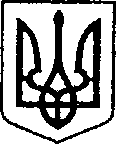 УКРАЇНАЧЕРНІГІВСЬКА ОБЛАСТЬН І Ж И Н С Ь К А    М І С Ь К А    Р А Д А19 сесія VIII скликанняР І Ш Е Н Н Я    від 20 січня 2022 р.		      м. Ніжин	                          №  42-19/2022Відповідно до статей 25, 26, 42, 59, 73 Закону України “Про місцеве самоврядування в Україні”, Земельного кодексу України, Податкового кодексу України, Закону України “Про оренду землі”, рішення Ніжинської міської ради шостого скликання від 08 липня 2015 року №6-69/2015 “Про затвердження місцевих податків”(із змінами), Регламенту Ніжинської міської ради Чернігівської області затвердженого рішенням Ніжинської міської ради Чернігівської області від 27 листопада 2020 року № 3-2/2020, Постанови Верховної ради «Про зміну і встановлення меж міста Ніжина Ніжинського району Чернігівської області від 16 грудня 2020 року за № 1112-IX, службової записки Управління комунального майна та земельних відносин Ніжинської міської ради від 18 січня 2022року за № 80, міська рада вирішила:1. Провести  реєстрацію прав власності на земельні ділянки, які увійшли в межі міста Ніжина та зареєструвати за Ніжинською міською радою право власності відповідно до Закону України «Про державну реєстрацію речових прав на нерухоме майно та їх обтяжень»:2. Начальнику управління комунального майна та земельних відносин Ніжинської міської ради Онокало І.А. забезпечити оприлюднення даного рішення на офіційному сайті Ніжинської міської ради протягом п`яти робочих днів з дня його прийняття.3. Організацію виконання даного рішення покласти на першого заступника міського голови з питань діяльності виконавчих органів ради Вовченка Ф. І. та Управління комунального майна та земельних відносин Ніжинської міської ради.4. Контроль за виконанням даного рішення покласти на постійну комісію міської ради з питань регулювання земельних відносин, архітектури, будівництва та охорони навколишнього середовища (голова комісії – Глотко В.В.).Міський голова							       Олександр КОДОЛАВізують:секретар міської ради						       Юрій ХОМЕНКОперший заступник міського голови  з питань діяльності виконавчих органів ради                      Федір ВОВЧЕНКОпостійна комісія міської ради з питань регулювання земельних відносин,архітектури, будівництва та охоронинавколишнього середовища                                                     Вячеслав ГЛОТКОпостійна комісія міської ради з питаньрегламенту, законності, охорони праві свобод громадян, запобігання корупції,адміністративно-територіального устрою,депутатської діяльності та етики                                         Валерій САЛОГУБначальник управління комунальногомайна та земельних відносинНіжинської міської ради				                Ірина ОНОКАЛОт.в.о. начальника  відділу містобудуваннята архітектури-головного архітектора 	        Алла ПОПИК начальник відділу юридично-кадровогозабезпечення								В’ячеслав ЛЕГАголовний спеціаліст – юрист відділу бухгалтерськогообліку, звітності та правового забезпечення управліннікомунального майна та земельних відносин Ніжинськоїміської ради					   		     Сергій САВЧЕНКОПро здійснення реєстрації права власності на земельні ділянки.П/нКадастровий номерга17423383200:05:001:02970,120027423383200:05:001:03120,212337423383200:05:001:03320,718047423383200:06:001:01371,575557423383200:12:003:00068,132267423385900:05:003:01190,2705